november 2014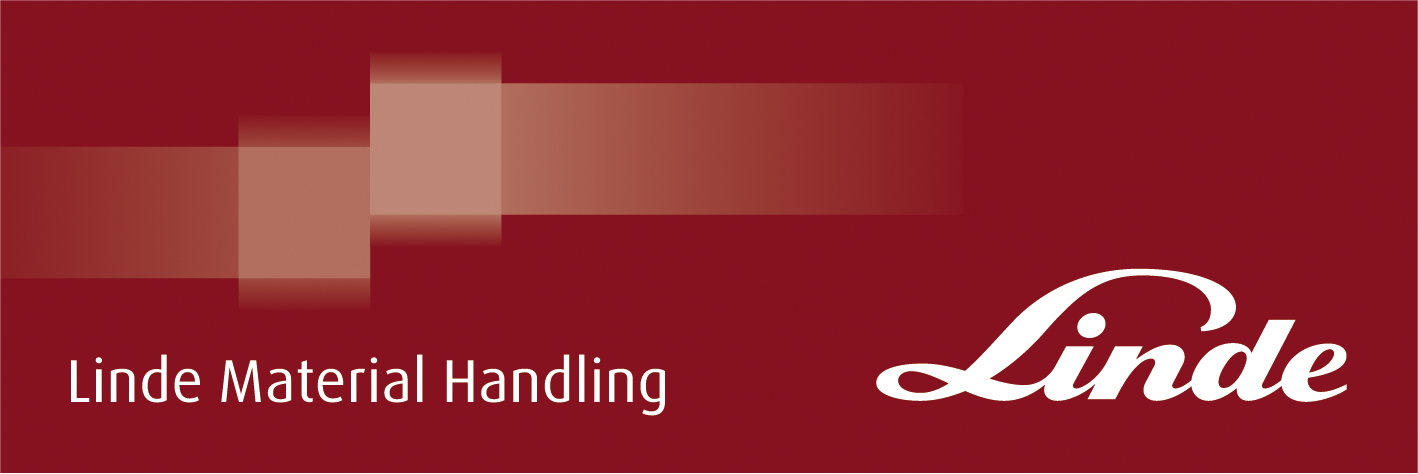 Nu är Lindes Servicemarknadschef på platsKarl Serneberg har nu börjat sin anställning som servicemarknadschef på Linde Material Handling i Örebro. Karl kommer närmast från Volvo Construction Equipment där han jobbat i 14 år.  ​Karl har ett genuint intresse av eftermarknad. Han vill se till att kunden mår bra och tycker att eftermarknad är en mycket viktig marknad och ett viktigt område för våra kunder. Serviceteknikern står i centrum. Han är eftermarknad med sina verktyg, sin kunskap, sin support och sitt affärsmannaskap. Och med sin nära relation med kunden. Vår serviceorganisation är unik med duktiga tekniker, reservdelslager, teknisk support och hög tillgänglighet.Nu är Lindes största utmaning inom servicemarknad att möjliggöra för varje tekniker att även i fortsättningen vara bäst. Vi ska utveckla alla verktyg vi har för att vi ska kunna göra ett ännu bättre jobb. Man kan kopiera en truck, men man kan inte kopiera en Linde-tekniker. Den höga servicenivån och teknikernas skicklighet är en del av Lindes DNA.Kontakt för mer informationKarl Serneberg: 076-899 05 00 — email: karl.serneberg@linde-mh.se